Planificación de clase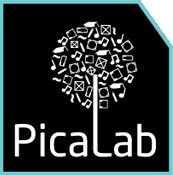 Para el Laboratorio de ComputaciónDatos generales de la claseSelecciones uno de los módulos de MMSI que ha explorado hasta ahora y desarrolle la planificación de una clase de matemática para el laboratorio de computación, a partir de una de las actividades presente en la Guía para el Profesor del MMSI que ha seleccionado. Preparando el laboratorio de computaciónResponda las siguientes preguntas, que le permitirán preparar su clase en el laboratorio de computación. Apoye sus decisiones  con la información entregada en los documentos: “PicaLab, un laboratorio virtual (Parte 1) y (Parte 2)”.Recuerde que hay información que puede solicitar al encargado del laboratorio de computación de su establecimiento. ¿Cuáles son las características técnicas de los computadores en el laboratorio de computación  de su establecimiento?Descripción de la actividadDescriba brevemente el inicio de la clase. Señale cómo introducirá la actividad y los objetivos de la misma.Describa brevemente el desarrollo de la clase. Indique las principales dificultades que podrían presentar los alumnos durante la actividad y las orientaciones que entregará a sus alumnos. Seleccione dos  de las preguntas orientadoras de la actividad y respóndalas.Describa el cierre de su clase, colocando especial atención a la formalización de los contenidos matemáticos abordados durante la actividad con el MMSI. Recuerde que cuenta con el Glosario matemático y musical del curso.MMSIActividadPropósitoContenidos matemáticosContenido musicalNivel escolarDuración de la actividadPreguntasSINO¿Los computadores cumplen con los requerimientos básicos presentados en el documento “PicaLab, un laboratorio virtual (Parte 1)”?¿Se encuentra instalado pd-extended en los computadores del laboratorio?¿Está descargado en los computadores del Laboratorio el módulo MMSI que será utilizado?¿Fue descomprimida la carpeta del MMSI?¿Los computadores de los alumnos cuentan con audífonos o parlantes?¿El computador del profesor cuenta con parlantes con buen sonido?¿El computador del profesor está conectado a un data show?